MINUTES TO THE 2nd   EMA – COUNCIL MEETINGHotel Missions Zentrum -  Basel (CH)Saturday 6th December 2014  09:00 – 19:00 hPresences:Kurt Kaschke (KK) – EMA President Jerzy Krauze (JK) – EMA Vice-PresidentJean Thomas (JT) - TreasurerTony Liestol (TL) – Technical DirectorHelena Maria Pires de Carvalho (HC) - SecretaryPierre Weiss (PW) – AdvisorJean Marcel Martin (JMM) – Technical Stadia Manager1	Welcome-	Words of welcome by EMA President Kurt Kaschke to all presents.	Flashback on 2014- Nova Ruda – Mountain race – Well organised. It is a good idea Mountain race but no new bidding until now.- Hungary, Austria and Poland are interested but didn't send a letter of intention till now.- Poland is again interested but it is better  give to other countries the chances to organize.- IZMIR - some problems with the budget - less than 2,000 competitors.:It was not profitable to work with a professional company (NORA) that had all the financial responsibilities - For the future, the championships should only be organized by EMA in contact with the National Athletic Federation. This is our very important partner who always remains .The LOC disappears after the championships.The responsibility of Visa and Anti-Doping is of the National Athletic Federation. They must always be involved.Decision – National reimbursement fees - Each country must send an invoice to Izmir LOC in order to receive the                  fees. 	     - To avoid future problems – EMA will pay the fees directly to the federation.Decision – Write to Izmir LOC in order to have their financial report ready until the end of the year.				                                                                                                                                 JT	- LOC biddings will not be accepted  if  a National Athletic Federation is not interested in EMA. 	- The National Athletic Federation, the Masters Athletics Association, EMA, LOC and the Community must sign the contract. 	- Tourism and public relation is part of the community. 	- The contract with Grosseto is signed, but with Ancona is still missing.Decision – JT asks Roberta Rosso for the transfer of the payment during 2014, as the contracts of both hosting   cities are signed. FIDAL Servici and SIGMA - as EMA Council will be in office until 2017 it makes sense to sign a contract with the partners 	concerning our collaboration for future events (2018 and 2019).EMATO – it was a success. The 8 candidates – NTO – worked hard. A very fruitful weekend was organized by Jean-Marcel and Helena. All of them passed the examination. European Athletics Convention - Baku, AzerbaijanJK was in Baku representing EMA. He talked with some representatives of:Azerbaijan, their National Federation has experience in promoting Championships, Olympics and European Games. Baku is modern and is motivated but promotion is needed. They are financial stable to do the championship. Good facilities close to others. No letter of interest until now.KK - EMA may be invited by Azerbaijan Federation to go and see the next championship.Glasgow and Norway – seem to be interested in organizing Indoor Championships 2018, but no letter of interest for Indoor until now.Turkey - Istanbul – 2019 Stadia,  Turkish Athletic Federation is interested to host stadia again.2.   Technical Matters Proposals for the Managers of the Technical Board Approved.   	Future aspects for the TBM appointment procedure based on the proposal of Athletics Federations, in 2017. The confirmation of the new TBM will be approved by the new Board to be elected in 2017.Nomination of TBM candidates Stadia Manager - JMMIndoor Manager - HC Road Manager – Vesna Repic-Cujic Women Representative for Lyon WMAC- Valentina Krepkina, Emanuela Baggiolini, or Laine Kreicere of Latvia  - decision in Torun after a meeting with the ladies.Decision – Helena will ask Selma to send her the women representative´s functions and she will contact the ladies to ask for their CV and their ideas overlooking the Meeting of Women in Lyon.Statistician Working Group – Ivar Söderlind will continue to work for EMA group of statisticians in cooperation with WMA.      Decision - TL will give the guidelines to IVAR. RWJ Coordinator –– Miloslav Lapka  (CZE),  Manfred Bott (GER), or Janusz Krinicki (POL) Panel of WRJ:  2 of Norway, 2 of Portugal Ana Toureiro e José Dias.Decision – The Technical Director  will propose an EMA RWJ Panel after contacting the candidates..Internet Coordinator – Hans-Peter Skala (GER). After new website of EMA, there should be a person responsible for writing articles and reportsMarketing and Communication - A little flyer should be produced for PR EMA - Aging is a quality of life. Masters Athletics is our product that needs to be promoted.EMA should look for an interested person or body in Marketing and CommunicationIt is a political decision that we have to do in the near future for sponsorship and promotion.JK report that Torun, referring aging, will have three days of seminars in conjunction with the University of Poznan Department of Physical Education. There are ideas and plans for conferences with sports stars, the Minister of Sports, Olympic competitors of the past - to promote Torun Championship.The main objective - 6 hours a day local Torun TV broadcast and Poland National TV. Highlights - people, athletes are very important for the occasion, the moment.What we have to sell? Better communication is the success of EMA Championships.European Masters Athletics MarathonMarathon was canceled by decision of the Board of EMA Stadia Championships, the Council decided to integrate EMA Marathon in other marathons well known city because it is better to have EMA competitors than just a hundred athletes.Council EMA has to deal with the organizers about the contract.Open the race - Marathon in Athens, Rome, Munich - for Masters Athletes will be the future for the European Championship.Proposed by PW - contact Francisco Paco Borao and propose the integration of EMA Marathon.Nomination of an Anti-Doping OfficerAnti-Doping Officer - Dr. Martine Prévot – Doping control will be in private local with good facilities.Tony will inform the TBM Antidoping adviser about her duty of having the doping control procedure under WADA rules.The results must be sent by the laboratory to IAAF (first) who inform EMA, Dr Martine Prévot and Nacional Federation.Decision – TD will write doping control guidelines for all (one month). Nomination of the Safety OfficeSafety Officer Manager – Dr. Sorin Valeanu.EMA recognize the different kinds of view to judge technically and clinically, but safety is always first.Decision - EMA Safety Officers do not disqualify athletes master by walking during a race by following the rules of the IAAF (because there is no rule to remove a person to walk during a race).EMA Academy Manager Gonul Babayigit Irez (TUR) is interested in EMA Academy panel, (recommendation candidature) Emanuela Baggiolini wants to continue. Decision   -   Emanuela  will continue - until 2017.      KK will write to Gonal Irez to contact Emanuela Baggiolini.  		Decision - TL – will sent the Panel International of the TBM  with photo  to Helena – to Kurt – to Hans-Peter.3    Financial MattersFinancial Budget 2014JT briefed the Council on the 2014's budget and presented a report in 2014's (see annex), which has the lowest income this year. Not a big problem because EMA has good reserves. Council EMA must continue to reduce costs to hold the reservation. The financial budget is accepted by the Council.Budget 2015.The budget 2015 is accepted by the Council.Decision - JT will write to Roberta Russo to receive the 2nd  part of EMA’s authorization fees.New ContractsEMA needs to continue with the collaboration of Fidal Servici - Sigma.The organizers should be aware of good quality and timing Fidal Servici database. EMA has only a contract until 2017. The costs of SIGMA should be the AME responsibility to make sure that the quality of EMAC will continue.The next move will be the new contratovcom Fidal Servici to make sure that EMA takes the timing of responsibility.New Expenses DeclarationThe new expenses´ declaration, to a maximum of € 600, was presented and approved by the EMA Council. More expenses with booking must be approved before by the treasurer.During championships EMA Council Members will stay with VIP guests in the same hotel.4    Council MattersProposal of new EMA Constitution (Pierre Weiss)PW presented a proposal for new constitution and the Council EMA will send the proposal to the affiliates to make sure that the corrected constitution can pass on to the General Assembly in 2017.Decision - Pierre Weiss will send his proposal to all Council members for approval. Deadline for approval 31.01.2015.Standard of EMACS,  EMACI, and EMACNS from now onIn the future less days of Emacs and EMACI (depending on the number of competitors).Decision – The TD has the responsibility to create a standard system and guidelines for EMACS and EMACI.Decision – TD should present the international panel of the TBM and send to EMA Secretary with photo.EVAA/EMA WebsiteProposal of MEDIA SPRINT - EMA can have a better website with twitter/ videos/ gallery with more space.WEB Master – Nicolas Russi  MEDIA SPRINT (CH) EMA Council must make the new site more creative. Media Sprint is responsible for the website of the EMA since 2009 (and partner of many other European federations). The new site will be presented by its staff in December / January. His proposal for this work is about € 3500.Name the new website www.european-masters-arthletics.org .net and .com is under EMA control as well.The names of the board members can continue as helena@evaa.ch but will also have an email address with a link to the new helena@ema-il.orgRegistration of new Council Members No changes because JK was reelected.Decision - HC will collect all the information with name, position, address, phone numbers, skype address so                 that the old one can be connect to the new one by Media Sprint.Torun 2015  procedure to workThe promotion will be through conferences, National TV, Olympic athletes of the past, the site ...Second technical visit of TD and TMI together with SIGMA will be after the second meeting Council.Awards - prototypes for Torun are ready and nicely drawn.Medal Ceremonies - Along with athletes from other regions. Procedure will be "out of competition".Medal Honorary given to athletes - this regulation will be in the Technical Manual.March 22 - 18h opening ceremony with welcome words of the Council EMA by Jean Thomas (President Kurt Kaschke will arrive on Friday and do the closing procedure).EBM award ceremony will be on Saturday, March 28 - 12 h during the closing ceremony.EMA Friendship Dinner together with LOC and EBM on Saturday night.The responsibility of the news site is at Helena and assistants.Decision for Torun – foreign athletes can:1 -  be able to participate but start in early rounds.2 – not participate in the final if  complete by European athletes. Proposal for EMA’s next General Assembly in Ancona 2016: vote for or against the procedure to accept athletes of other regions participating in EMAC.HC will send to the countries all information and decisions in January 2015.Christmas cards were the JK responsibility this year. The cards will be sent to all federations, IAAF, EA, WMA Council and our Honorary members by EMA President. Other friends of EMA should receive the cards sent by Council members.Helena in 2015 will be responsible for the production of cards (200) with the EMA team on the card, as well as the signature of all.	 Timetable for 2015The duty list for 2015 must be prepared by Helena.National competitions be collected by JK as done in previous years and published in the EMA website.Contracts  Torun, Grosseto, AnconaThe contracts are signed, the copy of Ancona is still missing. Helena should send a reminder.TCFPA Proposals and decision for TorunThere is no proposal by EMA affiliates and no proposal by the Council.5    VariousNext visitsNext visit to Torun by EMA VP, TD, TM and  Sigma (2).EMA – the next meetings3rd Council meeting will be in Torun on Sunday 29th March 2015 10.00h – 12.00h4th Council Meeting will be in Lausanne  in  October during EA Convention.HC – Will check the date for Lausanne.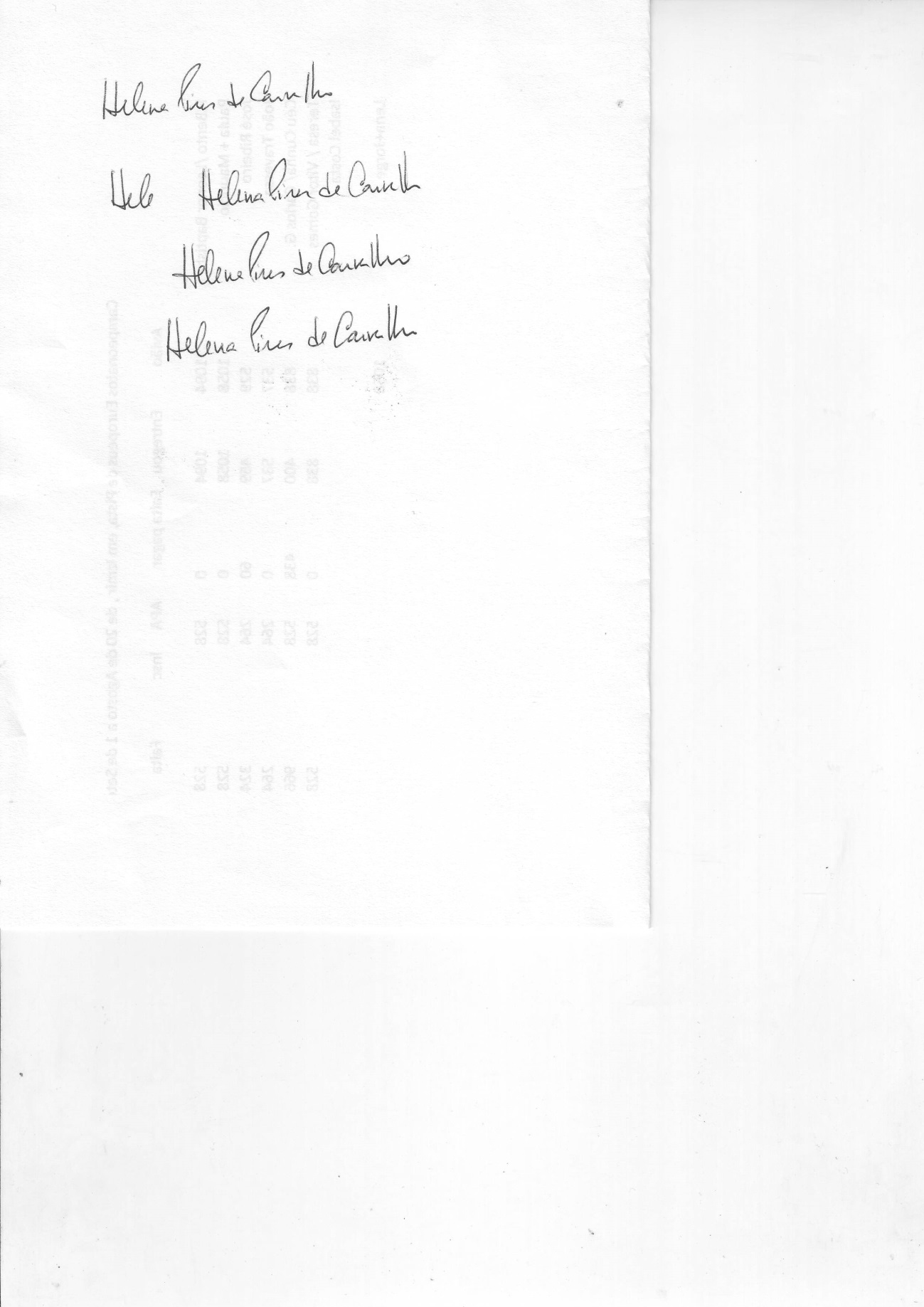 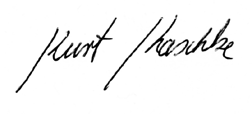            Kurt Kaschke					Helena Maria Pires da Silva de Carvalho               EMA President						      EMA SecretaryDecisions of the 2th EMA Council meeting – National reimbursement fees - Each country must send an invoice to Izmir LOC in order to receive fees.   - To avoid future problems – EMA will pay the fees directly to the federation. - Pierre Weiss will send his proposal to all Council members for approval. Deadline for approval 31.01.2015!- EMA Safety Officers do not disqualify master athletes for walking during a race – following IAAF rules (because there doesn’t exist any rule to take a person out for walking during a race).Torun – foreign athletes can:1 -  be able to participate but start in early rounds.2 – not participate in the final if  complete by European athletes. 